МКОУ  «Потаповская ООШ» дошкольное отделениеВоспитатель Журавлева Т.В.Мастер – класс для педагогов. Тема: «Изготовление дидактической игры «На полянке».- Здравствуйте! Известно, что игры, сделанные своими руками, а часто и вместе с детьми, привлекают ребят больше, чем игры, купленные в магазине. Предлагаю вам  создать простую, но в тоже время увлекательную игру для развития речи детей дошкольного возраста.Начинаем. Нам необходимы следующие материалы и инструменты:- два листа белой бумаги формата А4;- клей;- цветные карандаши;- скотч широкий;- ножницы.1. Возьмите один лист белой бумаги и нарисуйте поляну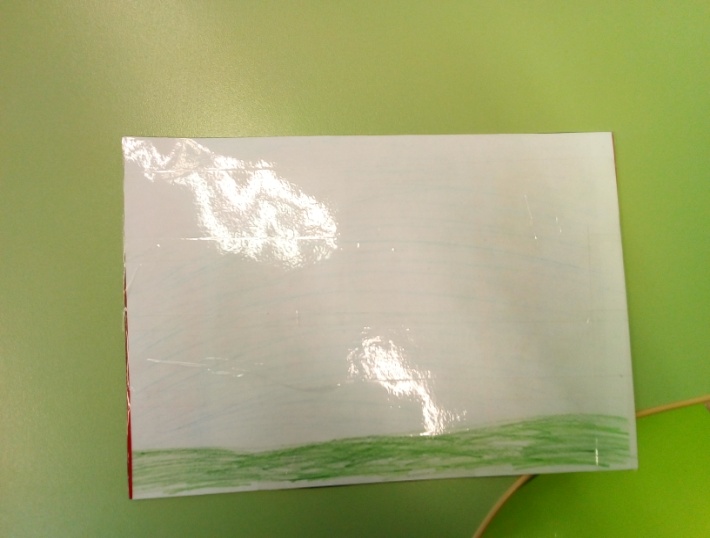 Обклеить скотчем. 2. Возьмите второй лист бумаги. Нарисуйте (распечатайте) любые на ваш выбор предметы. Животные, насекомые, растения, явления природы ит.п.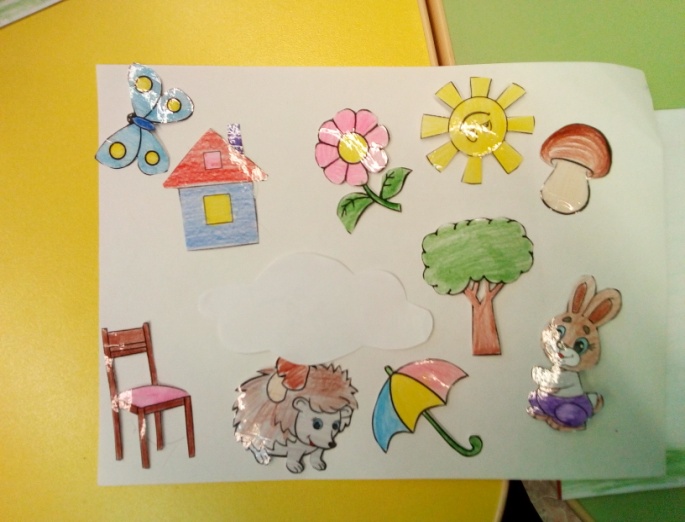 Возьмите цветные карандаши и разрисуйте рисунки, обклейте скотчем. Осталось вырезать предметы по контуру.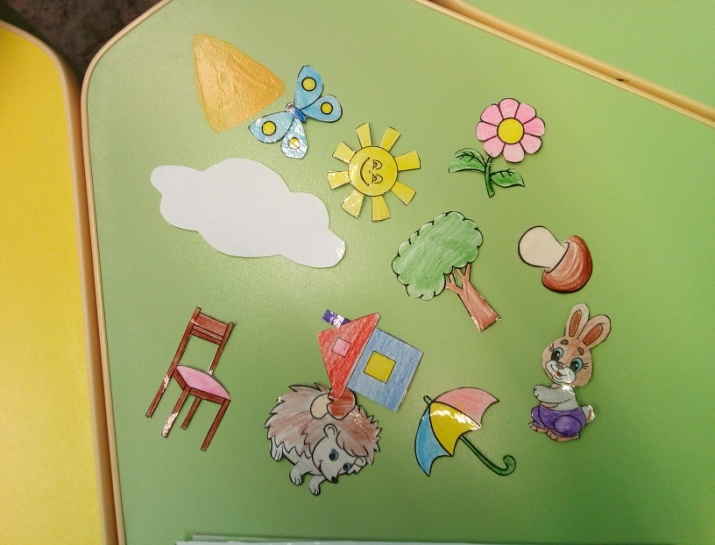 Все игра готова.Игра подходит для детей с 3 до 7 лет. Игра направлена на развития  у детей внимания, мышления, воображения, речи, памяти, мелкой моторики, усидчивости.Как играть?Все зависит от поставленной цели, задач и возрастной группы детей.С детьми младшего возраста.Пример. Цель: расширять и активизировать словарный запас детей.Задачи: учить выкладывать предметы в соответствии с текстом, учить отвечать на вопросы, развивать мелкую моторику, внимание, речь, воспитывать аккуратность, усидчивость.Воспитатель читает рассказ, ребенок выкладывает предметы на полянку, в соответствии с текстом:- Наступило утро. На небе ярко светило солнышко. Был теплый, летний, солнечный день. На поляне рос цветок. Рядом с цветком летала бабочка. А еще на полянке играл и резвился зайчик. Вдруг на небе появилась тучка. Она закрыла солнышко, и пошел дождь. Зайчик взял зонтик и укрыл от дождя бабочку.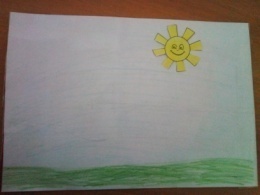 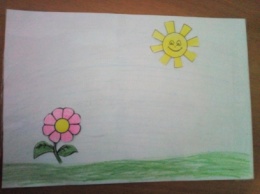 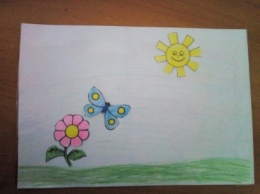 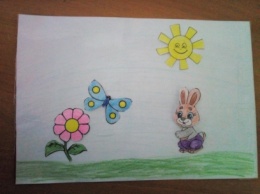 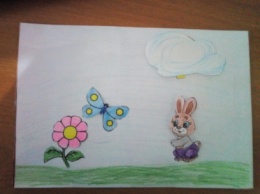 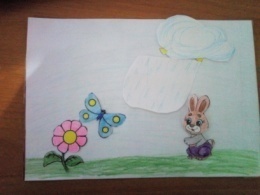 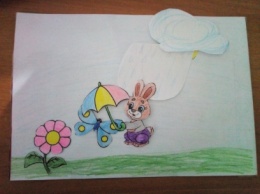 После того как ребенок выложил все предметы, воспитатель задает вопросы: Какой был день? Что росло на полянке? Почему спряталось солнышко? Как зайчик помог бабочке? и т.п. С детьми среднего возраста.Например, воспитатель читает текст, но не называет конкретных предметов, их ребенок должен выбрать сам. Пример.Была теплая солнечная погода. На лесной полянке веселились …, …., и …. Вдруг солнышко спряталось за…, пошел сильный ….  Друзья  спрятались от …. …. укрылся (укрылась)  под деревом, … убежал(а) под гриб, а  …. сел(а) на цветок. Скоро… закончился, солнце выглянуло из-за туч. Друзья снова стали играть на полянке.Воспитатель задает вопросы на закрепление материала.Детям старшего возраста предложить составить рассказ самостоятельно из предложенных предметов или предметов выбранными самими детьми.Воспитатель может усложнять задания, составлять рассказы и задания в зависимости от поставленных задач. СоветНе рисуйте сильно яркую поляну. На ней предметы будут теряться.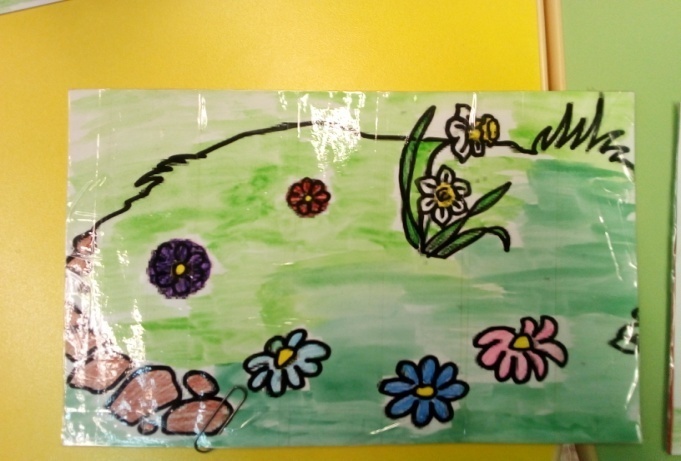 Спасибо за внимание!